        Celebremos el día del libro con un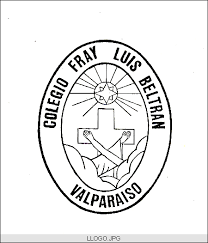 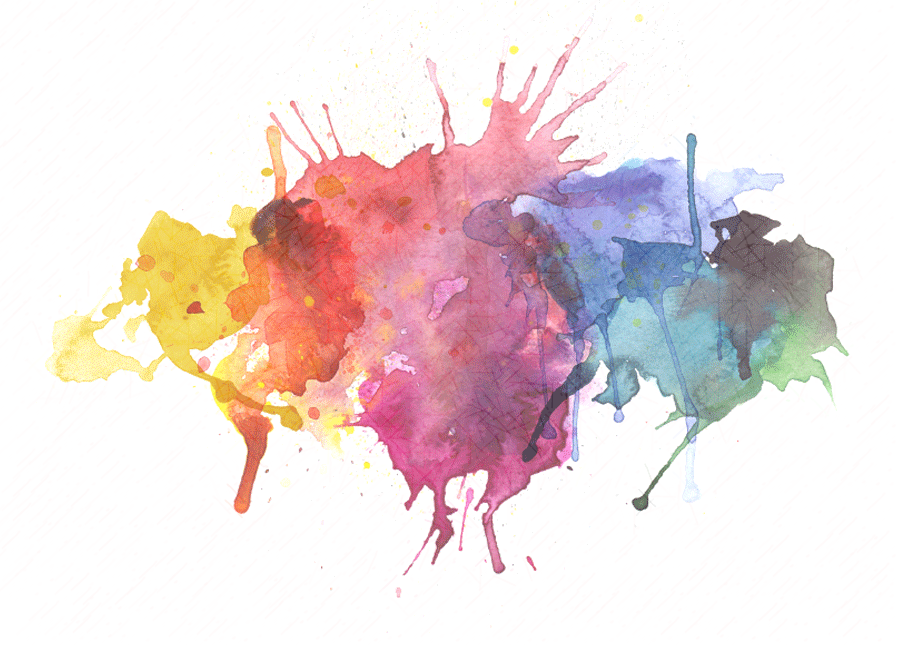 Escrituras en cuarentenaActualmente por todo el mundo se han vivido diferentes experiencias relacionadas con el COVID-19; nuestras mascotas, nuestros padres, nuestros abuelitos, nosotros mismos. Todos hemos experimentado cambios en la forma en que vivimos, actuamos y nos relacionamos. Por eso hoy queremos conocer el modo en que tú has percibido este momento.La escritura nos ayuda a desahogarnos, a plasmar nuestras emociones y a dejar un relato para la memoria. Cuéntanos esas historias de cuarentena: qué has hecho, qué sientes, qué crees que sucederá en el futuro, lo que se te ocurra, solo necesitas dejar fluir tu imaginación y tu creatividad.BASES DEL CONCURSO1. Objetivos: Promover la creatividad por medio de la escritura de cuentos.Expresar visiones, emociones y experiencias personales en torno al                coronavirus.2. Destinatarios: El concurso está dirigido a los estudiantes de 4° a 8° básico del colegio Fray Luis Beltrán de Valparaíso.3. Categorías de participaciónCategoría I: estudiantes de 4° a 6 ° básicoCategoría II: estudiantes de 7° y 8° básico4. Temática La temática del concurso está centrada en la contingencia de salud producto del COVID-19. Por lo tanto, los relatos pueden retratar diferentes tipos de experiencias e historias, tales como:La vida en aislamientoModos de protegerse del coronavirusLos cambios que se han producido en el planeta y la naturalezaQué sucederá en el futuro a causa del coronavirusEtc.Estos pueden presentar historias tanto reales como ficticias, pero adecuándose al formato de cuento. 5. Formato El texto presentado debe ser un cuento con el siguiente formato:Extensión: Mínimo 1 página, máximo 3 páginasFormato: Se puede presentar en formato Word o escrito a mano, en caso de que sea a mano este debe tener una letra clara y ordenada.Los cuentos deben además contar con un título creativo.6. Modo de envíoLos cuentos deben ser enviados en formato digital al correo:Escriturasencuarentena.flb@gmail.com En caso de que éste haya sido escrito a mano, enviar una fotografía.Junto al cuento se debe adjuntar un documento titulado DATOS DEL PARTICIPANTEque contenga la siguiente información:-Título del cuento.-Nombre completo del estudiante participante.-Curso-Correo electrónico personal o de adulto a cargo para contactar en caso de ser seleccionado.7. Cuentos ganadores y premiosPara ambas categorías se seleccionarán tres lugares, los que serán informados vía correo electrónico, además de ser publicados en la página web del colegio con previa aprobación de los padres.Los premios serán los siguientes:CATEGORÍA I. 4° a 6° básico:Primer lugar: una Tablet Segundo lugar: una impresora recarga continua Tercer lugar: audífonos CATEGORÍA II. 7° y 8° básico:Primer lugar: una Tablet Segundo lugar: una impresora recarga continua Tercer lugar: audífonos Los premios serán entregados en fecha, hora y lugar según indicación del establecimiento de acuerdo a la contingencia sanitaria que estamos viviendo.8. Dimensiones a evaluarSe evaluarán cuatro dimensiones de la escritura del cuento:1) Temática.2) Elementos narrativos: construcción de personajes, tiempo y espacio, tipo de narrador y estructura del texto narrativo (cuento)3) Vocabulario correcto y acorde al contexto escolar4) Ortografía y redacciónLos cuentos deben ser creaciones originales, de ser descubierto plagio se descalificará inmediatamente.Cada estudiante puede participar con un solo cuento.9. Plazo de envíoLos cuentos podrán ser enviados desde el   6 de julio hasta el 24 de julio de 2020No serán considerados los trabajos que se reciban después de la fecha límite o no cumplan con la totalidad de los requisitos establecidos en las presentes bases.10. JuradoPara mayor transparencia e imparcialidad, el concurso contará con un jurado interno (docentes del establecimiento) y externo.Jurado interno:Profesora Pamela Flores Profesora Andrea GonzálezMiss Neriz JaraJurado externo:Paula Morgado, doctora en lingüística y docente PUCVCarol Valenzuela, profesora de lenguaje en colegio Luis Cruz Martínez de Quilpué